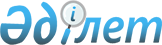 Солтүстік Қазақстан облысы Шал ақын ауданы мәслихатының 2018 жылғы 27 желтоқсандағы № 32/1 "2019-2021 жылдарға арналған Шал ақын ауданының бюджетін бекіту туралы" шешіміне өзгерістер енгізу туралыСолтүстік Қазақстан облысы Шал ақын ауданы мәслихатының 2019 жылғы 18 маусымдағы № 38/1 шешімі. Солтүстік Қазақстан облысының Әділет департаментінде 2019 жылғы 21 маусымда № 5450 болып тіркелді
      Қазақстан Республикасының 2008 жылғы 4 желтоқсандағы Бюджет кодексінің 106-бабы 1-тармағына, 109-бабы 1-тармағына, Қазақстан Республикасының 2001 жылғы 23 қаңтардағы "Қазақстан Республикасындағы жергілікті мемлекеттік басқару және өзін-өзі басқару туралы" Заңының 6-бабы 1-тармағының 1) тармақшасына сәйкес Солтүстік Қазақстан облысы Шал ақын ауданының мәслихаты ШЕШІМ ҚАБЫЛДАДЫ:
      1. Солтүстік Қазақстан облысы Шал ақын ауданы мәслихатының "2019-2021 жылдарға арналған Шал ақын ауданының бюджетін бекіту туралы" 2018 жылғы 27 желтоқсандағы № 32/1 шешіміне (2019 жылғы 18 қаңтарда Қазақстан Республикасы нормативтік құқықтық актілерінің электрондық түрдегі эталондық бақылау банкінде жарияланған, Нормативтік құқықтық актілерді мемлекеттік тіркеу тізілімінде № 5149 тіркелген) келесі өзгерістер енгізілсін:
      1-тармақ келесі редакцияда жазылсын: 
      "1. 2019-2021 жылдарға арналған аудандық бюджет тиісінше 1, 2, 3-қосымшаларға сәйкес, соның ішінде 2019 жылға келесі көлемдерде бекітілсін:
      1) кірістер – 4 072 499 мың теңге:
      салықтық түсімдер – 292 511 мың теңге;
      салықтық емес түсімдер – 4 204 мың теңге;
      негізгі капиталды сатудан түсетін түсімдер – 5 500 мың теңге;
      трансферттер түсімі – 3 770 284 мың теңге;
      2) шығындар – 4 079 033,8 мың теңге;
      3) таза бюджеттік кредиттеу – 4 017 мың теңге:
      бюджеттік кредиттер – 7 575 мың теңге;
      бюджеттік кредиттерді өтеу – 3 558 мың теңге;
      4) қаржы активтерімен операциялар бойынша сальдо – 0 мың теңге:
      қаржы активтерін сатып алу – 0 мың теңге;
      мемлекеттің қаржы активтерін сатудан түсетін түсімдер – 0 мың теңге;
      5) бюджет тапшылығы (профициті) – - 10 551,8 мың теңге;
      6) бюджет тапшылығын қаржыландыру (профицитін пайдалану) – 10 551,8 мың теңге:
      қарыздар түсімі – 7 575 мың теңге;
      қарыздарды өтеу – 3 558 мың теңге;
      бюджет қаражатының пайдаланылатын қалдықтары – 6 534,8 мың теңге.";
      көрсетілген шешімнің 1, 4-қосымшалары осы шешімнің 1, 2-қосымшаларына сәйкес жаңа редакцияда жазылсын.
      2. Осы шешім 2019 жылғы 1 қаңтардан бастап қолданысқа енгізіледі. 2019 жылға арналған Шал ақын ауданының бюджеті 2019 жылға арналған ауылдық округтер әкімдері аппараттарының бюджеті
      Кестенің жалғасы
					© 2012. Қазақстан Республикасы Әділет министрлігінің «Қазақстан Республикасының Заңнама және құқықтық ақпарат институты» ШЖҚ РМК
				Шал ақын ауданы мәслихатының 2019 жылғы __ маусымдағы №___ шешіміне 1- қосымшаШал ақын ауданы мәслихатының 2018 жылғы 27 желтоқсандағы №32/1 шешіміне 1- қосымша
Санаты
Сыныбы
Кіші сыныбы
Атауы
Сомасы мың теңге
1
2
3
4
5
1) Кірістер:
4 072 499
1
Салықтық түсімдер
292 511
01
Табыс салығы
8 621
2 
Жеке табыс салығы
8 621
03
Әлеуметтік салық
130 428
1 
Әлеуметтік салық 
130 428
04
Меншiкке салынатын салықтар
74 283
1 
Мүлiкке салынатын салықтар
27 444
3 
Жер салығы
4 980
4 
Көлiк құралдарына салынатын салық
30 359
5 
Бірыңғай жер салығы
11 500
05
Тауарларға, жұмыстарға және қызметтерге салынатын iшкi салықтар
76 679
2 
Акциздер
2 220
3 
Табиғи және басқа да ресурстарды пайдаланғаны үшiн түсетiн түсiмдер
67 000
4 
Кәсiпкерлiк және кәсiби қызметтi жүргiзгенi үшiн алынатын алымдар
7 459
08
Заңдық маңызы бар әрекеттерді жасағаны және (немесе) оған уәкілеттігі бар мемлекеттік органдар немесе лауазымды адамдар құжаттар бергені үшін алынатын міндетті төлемдер
2 500
1 
Мемлекеттік баж
2 500
2
Салықтық емес түсiмдер
4 204
01
Мемлекеттік меншіктен түсетін кірістер
2 704
5 
Мемлекет меншігіндегі мүлікті жалға беруден түсетін кірістер
2 700
7 
Мемлекеттік бюджеттен берілген кредиттер бойынша сыйақылар
4
06
Басқа да салықтық емес түсiмдер
1 500
1 
Басқа да салықтық емес түсiмдер
1 500
3
Негізгі капиталды сатудан түсетін түсімдер
5 500
03
Жерді және материалдық емес активтерді сату 
5 500
1 
Жерді сату
5 500
4
Трансферттердің түсімдері
3 770 284
01
Төмен тұрған мемлекеттiк басқару органдарынан трансферттер
18 243
3
Аудандық маңызы бар қалалардың, ауылдардың, кенттердің, ауылдық округтардың бюджеттерінен трансферттер
18 243
02
Мемлекеттiк басқарудың жоғары тұрған органдарынан түсетiн трансферттер
3 752 041
2 
Облыстық бюджеттен түсетiн трансферттер
3 752 041
Функцио-налдық топ
Бюджеттік бағдарла-малардың әкімшісі
Бағдар-лама
Атауы
Сомасы мың тенге
2) Шығындар:
4079033,8
01
Жалпы сипаттағы мемлекеттік қызметтер
279495
112
Аудан (облыстық маңызы бар қала) мәслихатының аппараты
16903
001
Аудан (облыстық маңызы бар қала) мәслихатының қызметін қамтамасыз ету жөніндегі қызметтер
16838
003
Мемлекеттік органның күрделі шығыстары
65
122
Аудан (облыстық маңызы бар қала) әкімінің аппараты
95097
001
Аудан (облыстық маңызы бар қала) әкімінің қызметін қамтамасыз ету жөніндегі қызметтер
94132
003
Мемлекеттік органның күрделі шығыстары
965
123
Қаладағы аудан, аудандық маңызы бар қала, кент, ауыл, ауылдық округ әкімінің аппараты
122257
001
Қаладағы аудан, аудандық маңызы бар қаланың, кент, ауыл, ауылдық округ әкімінің қызметін қамтамасыз ету жөніндегі қызметтер
121532
022
Мемлекеттік органның күрделі шығыстары
725
459
Ауданның (облыстық маңызы бар қаланың) экономика және қаржы бөлімі
28087
001
Ауданның (облыстық маңызы бар қаланың) экономикалық саясаттын қалыптастыру мен дамыту, мемлекеттік жоспарлау, бюджеттік атқару және коммуналдық меншігін басқару саласындағы мемлекеттік саясатты іске асыру жөніндегі қызметтер
26494
003 
Салық салу мақсатында мүлікті бағалауды жүргізу
993
010 
Жекешелендіру, коммуналдық меншікті басқару, жекешелендіруден кейінгі қызмет және осыған байланысты дауларды реттеу 
600
495
Ауданның (облыстық маңызы бар қаланың) сәулет, құрылыс, тұрғын үй-коммуналдық шаруашылығы, жолаушылар көлігі және автомобиль жолдары бөлімі
17151
001
Жергілікті деңгейде сәулет, құрылыс, тұрғын үй-коммуналдық шаруашылық, жолаушылар көлігі және автомобиль жолдары саласындағы мемлекеттік саясатты іске асыру жөніндегі қызметтер
17101
003
Мемлекеттік органның күрделі шығыстары
50
02
Қорғаныс
8745
122
Аудан (облыстық маңызы бар қала) әкімінің аппараты
8745
005 
Жалпыға бірдей әскери міндетті атқару шеңберіндегі іс-шаралар
7352
006
Аудан (облыстық маңызы бар қала) ауқымындағы төтенше жағдайлардың алдын алу және оларды жою
125
007
Аудандық (қалалық) ауқымдағы дала өрттерінің, сондай-ақ мемлекеттік өртке қарсы қызмет органдары құрылмаған елдi мекендерде өрттердің алдын алу және оларды сөндіру жөніндегі іс-шаралар
1268
03
Қоғамдық тәртіп, қауіпсіздік, құқықтық, сот, қылмыстық-атқару қызметі
700
495
Ауданның (облыстық маңызы бар қаланың) сәулет, құрылыс, тұрғын үй-коммуналдық шаруашылығы, жолаушылар көлігі және автомобиль жолдары бөлімі
700
019
Елдi мекендерде жол қозғалысы қауiпсiздiгін қамтамасыз ету
700
04
Білім беру
2777099
464
Ауданның (облыстық маңызы бар қаланың) білім бөлімі
33126
009
Мектепке дейінгі тәрбие мен оқыту ұйымдарының қызметін қамтамасыз ету
33126
123
Қаладағы аудан, аудандық маңызы бар қала, кент, ауыл, ауылдық округ әкімінің аппараты
4621
005
Ауылдық жерлерде балаларды мектепке дейін тегін алып баруды және кері алып келуді ұйымдастыру
4621
464
Ауданның (облыстық маңызы бар қаланың) білім бөлімі
2704355
003 
Жалпы білім беру
2100713
006 
Балаларға қосымша білім беру 
73997
022
Жетім баланы (жетім балаларды) және ата-анасының қамқорлығынсыз қалған баланы (балаларды) асырап алғаны үшін Қазақстан азаматтарына біржолғы ақша қаражатын төлеуге арналған төлемдер
190
023
Әдістемелік жұмыс
13160
040
Мектепке дейінгі білім беру ұйымдарында мемлекеттік білім беру тапсырысын іске асыруға
300448
029
Балалар мен жасөспірімдердің психикалық денсаулығын зерттеу және халыққа психологиялық-медициналық-педагогикалық консультациялық көмек көрсету
15023
031
Жетім балаларды және ата-аналарының қамқорынсыз қалған, отбасылық үлгідегі балалар үйлері мен асыраушы отбасыларындағы балаларды мемлекеттік қолдау
6538
001
Жергілікті деңгейде білім беру саласындағы мемлекеттік саясатты іске асыру жөніндегі қызметтер
11058
005
Ауданның (облыстық маңызы бар қаланың) мемлекеттік білім беру мекемелер үшін оқулықтар мен оқу-әдiстемелiк кешендерді сатып алу және жеткізу
33328
015
Жетім баланы (жетім балаларды) және ата-аналарының қамқорынсыз қалған баланы (балаларды) күтіп-ұстауға қамқоршыларға (қорғаншыларға) ай сайынға ақшалай қаражат төлемі
6666
067
Ведомстволық бағыныстағы мемлекеттік мекемелер мен ұйымдардың күрделі шығыстары
143234
465
Ауданның (облыстың маңызы бар қаланың) дене шынықтыру және спорт бөлімі
34997
017 
Балалар мен жасөспірімдерге спорт бойынша қосымша білім беру
34997
06
Әлеуметтiк көмек және әлеуметтiк қамсыздандыру
455606
451
Ауданның (облыстық маңызы бар қаланың) жұмыспен қамту және әлеуметтік бағдарламалар бөлімі
453062
002
Жұмыспен қамту бағдарламасы
123868
005
Мемлекеттік атаулы әлеуметтік көмек 
202515
007
Жергілікті өкілетті органдардың шешімі бойынша мұқтаж азаматтардың жекелеген топтарына әлеуметтік көмек
11737
010
Үйден тәрбиеленіп оқытылатын мүгедек балаларды материалдық қамтамасыз ету
854
014
Мұқтаж азаматтарға үйде әлеуметтiк көмек көрсету
45894
050
Қазақстан Республикасында мүгедектердің құқықтарын қамтамасыз етуге және өмір сүру сапасын жақсарту
15605
001
Жергілікті деңгейде халық үшін әлеуметтік бағдарламаларды жұмыспен қамтуды қамтамасыз етуді іске асыру саласындағы мемлекеттік саясатты іске асыру жөніндегі қызметтер
24398
011
Жәрдемақыларды және басқа да әлеуметтік төлемдерді есептеу, төлеу мен жеткізу бойынша қызметтерге ақы төлеу
1689
023
Жұмыспен қамту орталықтарының қызметін қамтамасыз ету
26502
464
Ауданның (облыстық маңызы бар қаланың) білім бөлімі
2544
030
Патронат тәрбиешілерге берілген баланы (балаларды) асырап бағу
2544
07
Тұрғын үй-коммуналдық шаруашылық
35778,2
495
Ауданның (облыстық маңызы бар қаланың) сәулет, құрылыс, тұрғын үй-коммуналдық шаруашылығы, жолаушылар көлігі және автомобиль жолдары бөлімі
33925,2
008
Мемлекеттік тұрғын үй қорын сақтауды үйымдастыру
2300
014 
Сумен жабдықтау және су бұру жүйесін дамыту
14860
016 
Сумен жабдықтау және су бұру жүйесінің жұмыс істеуі
3500
025 
Елдi мекендердегі көшелердi жарықтандыру
12300
029
Елдi мекендердi абаттандыру және көгалдандыру
965,2
123
Қаладағы аудан, аудандық маңызы бар қала, кент, ауыл, ауылдық округ әкімінің аппараты
1853
008
Елді мекендердегі көшелерді жарықтандыру
1853
08
Мәдениет, спорт, туризм және ақпараттық кеңістiк
158211
455
Ауданның (облыстық маңызы бар қаланың) мәдениет және тілдерді дамыту бөлімі
62128
003
Мәдени-демалыс жұмысын қолдау
62128
465
Ауданның (облыстық маңызы бар қаланың) дене шынықтыру және спорт бөлімі 
6968
006
Аудандық (облыстық маңызы бар қалалық) деңгейде спорттық жарыстар өткiзу
425
007
Әртүрлi спорт түрлерi бойынша аудан (облыстық маңызы бар қала) құрама командаларының мүшелерiн дайындау және олардың облыстық спорт жарыстарына қатысуы
6543
455
Ауданның (облыстық маңызы бар қаланың) мәдениет және тілдерді дамыту бөлімі
51095
006
Аудандық (қалалық) кiтапханалардың жұмыс iстеуi
50573
007
Мемлекеттiк тiлдi және Қазақстан халқының басқа да тiлдерін дамыту
522
456
Ауданның (облыстық маңызы бар қаланың) ішкі саясат бөлімі
5700
002 
Мемлекеттік ақпараттық саясат жүргізу жөніндегі қызметтер
5700
455
Ауданның (облыстық маңызы бар қаланың) мәдениет және тілдерді дамыту бөлімі
8766
001
Жергілікті деңгейде тілдерді және мәдениетті дамыту саласындағы мемлекеттік саясатты іске асыру жөніндегі қызметтер
8766
456
Ауданның (облыстық маңызы бар қаланың) ішкі саясат бөлімі
14155
001
Жергілікті деңгейде ақпарат, мемлекеттілікті нығайту және азаматтардың әлеуметтік сенімділігін қалыптастыру саласында мемлекеттік саясатты іске асыру жөніндегі қызметтер
9659
003 
Жастар саясаты саласында іс-шараларды іске асыру
4496
465
Ауданның (облыстық маңызы бар қаланың) дене шынықтыру және спорт бөлімі 
9399
001
Жергілікті деңгейде дене шынықтыру және спорт саласындағы мемлекеттік саясатты іске асыру жөніндегі қызметтер
9399
10
Ауыл, су, орман, балық шаруашылығы, ерекше қорғалатын табиғи аумақтар, қоршаған ортаны және жануарлар дүниесін қорғау, жер қатынастары
97139
459
Ауданның (облыстық маңызы бар қаланың) экономика және қаржы бөлімі
4230
099
Мамандарға әлеуметтік қолдау көрсету жөніндегі шараларды іске асыру
4230
462
Ауданның (облыстық маңызы бар қаланың) ауыл шаруашылығы бөлімі
17509
001
Жергілікті деңгейде ауыл шаруашылығы саласындағы мемлекеттік саясатты іске асыру жөніндегі қызметтер
17509
473
Ауданның (облыстық маңызы бар қаланың) ветеринария бөлімі
65703
001
Жергілікті деңгейде ветеринария саласындағы мемлекеттік саясатты іске асыру жөніндегі қызметтер
13552
005
Мал көмінділерінің (биотермиялық шұңқырлардың) жұмыс істеуін қамтамасыз ету
500
006 
Ауру жануарларды санитарлық союды ұйымдастыру
500
007
Қаңғыбас иттер мен мысықтарды аулауды және жоюды ұйымдастыру
1000
008
Алып қойылатын және жойылатын ауру жануарлардың, жануарлардан алынатын өнімдер мен шикізаттың құнын иелеріне өтеу
2000
009
Жануарлардың энзоотиялық аурулары бойынша ветеринариялық іс-шараларды жүргізу
5604
010
Ауыл шаруашылығы жануарларын сәйкестендіру жөніндегі іс-шараларды өткізу
500
011 
Эпизоотияға қарсы іс-шаралар жүргізу
42047
463
Ауданның (облыстық маңызы бар қаланың) жер қатынастары бөлімі
9697
001
Аудан (облыстық маңызы бар қала) аумағында жер қатынастарын реттеу саласындағы мемлекеттік саясатты іске асыру жөніндегі қызметтер
9697
12
Көлік және коммуникация
91790
123
Қаладағы аудан, аудандық маңызы бар қала, кент, ауыл, ауылдық округ әкімінің аппараты
5203
013
Аудандық маңызы бар қалаларда, кенттерде, ауылдарда, ауылдық округтерде автомобиль жолдарының жұмыс істеуін қамтамасыз ету
5203
495
Ауданның (облыстық маңызы бар қаланың) сәулет, құрылыс, тұрғын үй-коммуналдық шаруашылығы, жолаушылар көлігі және автомобиль жолдары бөлімі
86587
023 
Автомобиль жолдарының жұмыс істеуін қамтамасыз ету
84642
039
Әлеуметтік маңызы бар қалалық (ауылдық), қала маңындағы және ауданішілік қатынастар бойынша жолаушылар тасымалдарын субсидиялау
1945
13
Басқалар
36935
469
Ауданның (облыстық маңызы бар қаланың) кәсіпкерлік бөлімі
8807
001
Жергілікті деңгейде кәсіпкерлікті дамыту саласындағы мемлекеттік саясатты іске асыру жөніндегі қызметтер
8807
123
Қаладағы аудан, аудандық маңызы бар қала, кент, ауыл, ауылдық округ әкімінің аппараты
19094
040
Өңірлерді дамытудың 2020 жылға дейінгі бағдарламасы шеңберінде өңірлерді экономикалық дамытуға жәрдемдесу бойынша шараларды іске асыру
19094
459
Ауданның (облыстық маңызы бар қаланың) экономика және қаржы бөлімі
9034
012
Ауданның (облыстық маңызы бар қаланың) жергілікті атқарушы органының резерві 
6700
026
Аудандық маңызы бар қала, ауыл, кент, ауылдық округ бюджеттеріне азаматтық қызметшілердің жекелеген санаттарының, мемлекеттік бюджет қаражаты есебінен ұсталатын ұйымдар қызметкерлерінің, қазыналық кәсіпорындар қызметкерлерінің жалақысын көтеруге берілетін ағымдағы нысаналы трансферттер
747
066
Аудандық маңызы бар қала, ауыл, кент, ауылдық округ бюджеттеріне мемлекеттік әкімшілік қызметшілердің жекелеген санаттарының жалақысын көтеруге берілетін ағымдағы нысаналы трансферттер
1587
14
Борышқа қызмет көрсету 
4
459
Ауданның (облыстық маңызы бар қаланың) экономика және қаржы бөлімі
4
021
Жергілікті атқарушы органдардың облыстық бюджеттен қарыздар бойынша сыйақылар мен өзге де төлемдерді төлеу бойынша борышына қызмет көрсету
4
15
Трансферттер
137531,6
459
Ауданның (облыстық маңызы бар қаланың) экономика және қаржы бөлімі
137531,6
006
Пайдаланылмаған (толық пайдаланылмаған) нысаналы трансферттерді қайтару
35,6
024 
Заңнаманы өзгертуге байланысты жоғары тұрған бюджеттің шығындарын өтеуге төменгі тұрған бюджеттен ағымдағы нысаналы трансферттер
132768
051 
Жергілікті өзін-өзі басқару органдарына берілетін трансферттер
4728
3) Таза бюджеттік кредиттеу
4017
Бюджеттік кредиттер
7575
10
Ауыл, су, орман, балық шаруашылығы, ерекше қорғалатын табиғи аумақтар, қоршаған ортаны және жануарлар дүниесін қорғау, жер қатынастары
7575
459
Ауданның (облыстық маңызы бар қаланың) экономика және қаржы бөлімі
7575
018
Мамандарды әлеуметтік қолдау шараларын іске асыру үшін бюджеттік кредиттер
7575
5
Бюджеттік кредиттерді өтеу
3558
01
Бюджеттік кредиттерді өтеу
3558
1
Мемлекеттік бюджеттен берілген бюджеттік кредиттерді өтеу
3558
4) Қаржы активтерімен операциялар бойынша сальдо
0
Қаржы активтерін сатып алу
0
13
Басқалар
0
Мемлекеттің қаржы активтерін сатудан түсетін түсімдер
0
5) Бюджет тапшылығы (профициті)
-10551,8
6) Бюджет тапшылығын қаржыландыру (профицитін пайдалану)
10551,8
Санаты
Сыныбы
Кіші сыныбы
Атауы
Сомасы мың теңге
1
2
3 
4
5
7
Қарыздар түсімдері
7575
01
Мемлекеттік ішкі қарыздар 
7575
2 
Қарыз алу келісім-шарттары
7575
Функцио -налдық топ
Бюджеттік бағдарла-малардың әкімшісі
Бағдар-лама
Атауы
Сомасы мың теңге
16
Қарыздарды өтеу
3558
459
Ауданның (облыстық маңызы бар қаланың) экономика және қаржы бөлімі
3558
005
Жергілікті атқарушы органның жоғары тұрған бюджет алдындағы борышын өтеу
3558
Санаты
Сыныбы
Кіші сыныбы
Атауы
Сомасы мың теңге
1
2
3
4
5
8
Бюджет қаражатының пайдаланылатын қалдықтары
6534,8
01
Бюджет қаражаты қалдықтары
6534,8
1 
Бюджет қаражатының бос қалдықтары
6534,8Шал ақын ауданы мәслихатының 2019 жылғы __ маусымдағы №___ шешіміне 2- қосымшаШал ақын ауданы мәслихатының 2018 жылғы 27 желтоқсандағы №32/1 шешіміне 4- қосымша
№ 
Округ атауы
123.001.015 Қаладағы аудан, аудандық маңызы бар қаланың, кент, ауыл, ауылдық округ әкімінің қызметін қамтамасыз ету жөніндегі қызметтер
123.001.011 Қаладағы аудан, аудандық маңызы бар қаланың, кент, ауыл, ауылдық округ әкімінің қызметін қамтамасыз ету жөніндегі қызметтер
123.022.000 Мемлекеттік органның күрделі шығыстары
1
Афанасьев
11194
2470
2
Аютас
10381
1138
75
3
Городецк
7629
1188
4
Жаңажол
11559
2434
5
Кривощеков
9644
1233
6
Новопокров
11365
2236
7
Приишим
9632
1908
8
Семипол
9748
2095
9
Сухорабов
9653
2184
575
10
Юбилейный
11349
2492
75
Барлығы
102154,0
19378,0
725,0
123.005.015 Ауылдық жерлерде балаларды мектепке дейін тегін алып баруды және кері алып келуді ұйымдастыру
123.008.000 Елді мекендердегі көшелерді жарықтандыру
123.013.000 Аудандық маңызы бар қалаларда, кенттерде, ауылдарда, ауылдық округтерде автомобиль жолдарының жұмыс істеуін қамтамасыз ету
123.040.000 Өңірлерді дамытудың 2020 жылға дейінгі бағдарламасы шеңберінде өңірлерді экономикалық дамытуға жәрдемдесу бойынша шараларды іске асыру
Барлық сомасы мың теңге
571
345
1140
15720
647
850
3000
16091
250
447
1415
10929
53
326
1129
15501
130
489
1907
13403
562
1861
16024
321
424
1045
13330
903
500
888
1748
15882
942
250
357
1000
14961
1107
515
4849
20387
4621,0
1053,0
5203,0
19094,0
152228,0